y el segundo en la semana dieciséis; además se considera los trabajos académicos aplicativos a la mitad y al finalizar el periodo lectivo.El Promedio para cada Evaluación parcial se determina anotando el promedio simple de:1. Evaluación Escrita (con un decimal sin redondeo)2. Evaluación Oral (con un decimal sin redondeo)3. Trabajo AcadémicoEl Promedio Final se hará calculando:   PF=   P1 -I- P2                                                                             2                                                           Los promedios P1 y P2, serán anotados con un decimal sin redondeo.  VIII. BIBLIOGRAFÍA BÁSICA:1.- Cedaw y Belén Normas Internacionales de Protección a la Mujer.2011 2.- Centro GDEA. Compromiso y Acciones por la Igualdad de Gènero.20123.- Congreso de la República, Nueva Constitución Política del Perú. 19934.- Cosavalente Soledad, Teoría de Sistemas Familiares y procesos de Comunicación      20035.- García Jaime. Mango Manuel Inteligencia Emocional. Ediciones grupo  Zeta     Argentina. 20106.- Ley de Igualdad de Oportunidades entre Hombres y Mujeres, Plan Nacional de igualdad de Género. 20117.- Mindes. Violencia Familiar y Sexual. 2004.8.- Oxfam Internacional  Pobreza, desigualdad y el desarrollo en el Perú, tarea9.- Pilar  Sordo. Viva la diferencia. Editorial Planeta Chile. 2010 10.- Programa Mujer y Ciudadanía  INE 2013.                                                                     11.- Rebeil M. y Gómez. Ética, Violencia y Televisión. Trillas. Mèxico.2008Huacho, Abril del 2017                                                            ---------------------------------------------                                                             M(a) Luz Amparo Bernal Villarreal                                                                           Lic. Trabajo SocialCASP: 2306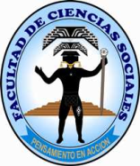 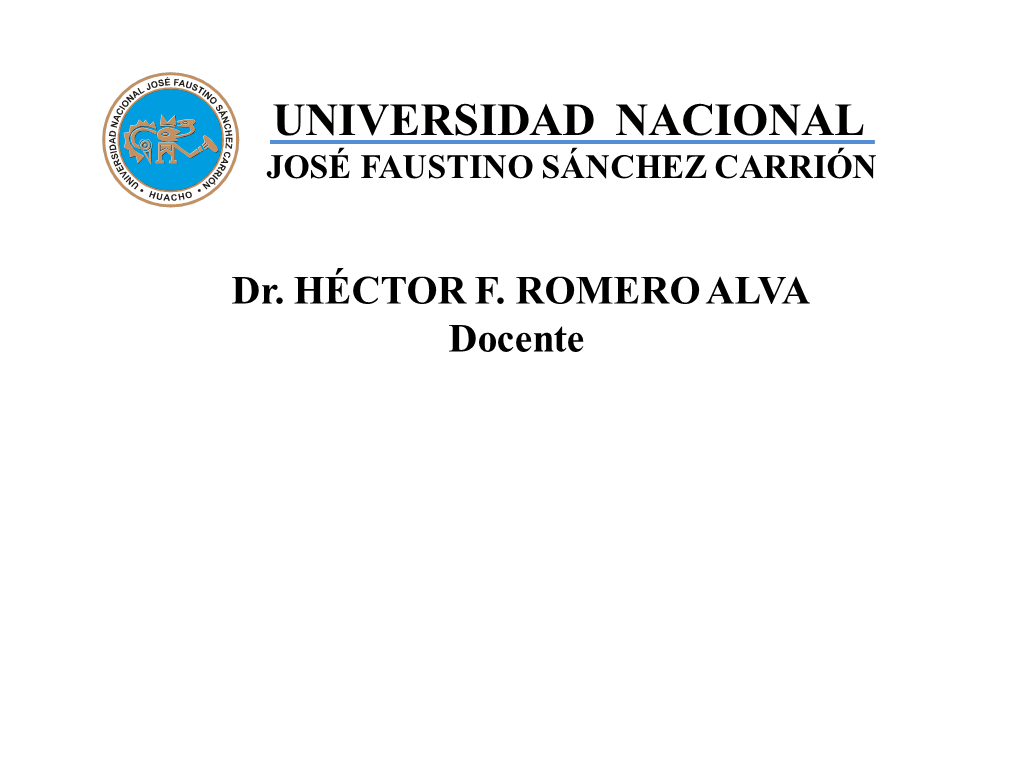 FACULTAD DE CIENCIAS SOCIALESEscuela Académico Profesional de  TRABAJO SOCIALSILABOASIGNATURA: GENERO INTERCULTURALIDAD Y TRABAJO SOCIALI. DATOS GENERALES:1.1 Código				: 244051.2 Escuela Académico Profesional	: Trabajo Social1.3 Departamento Académico		: Ciencias Sociales y Comunicación1.4 Ciclo				: VII1.5 Peso Académico                                   : Créditos 03, TH: 04, HT: 02; HP: 02; 1.6 Turno                                                     : 203. Mañana 1.7 Semestre Académico		: 2017 – I1.8 Docente 				: M(a) Luz Amparo Bernal Villarreal1.9 EMAIL           			: luzabernal11@hotmail.com	II. SUMILLA: Cultura.- Diversidad.-Interculturalidad.- Implicancias en el Género.- Socialización de Género.- Jerarquía establecida entre los géneros.- Perspectiva de Género y su importancia.- Violencia de Género.- Estereotipo de Género e Intervención del Trabajo Social.III. OBJETIVOS o COMPETENCIA:Identifica la importancia de la intervención profesional del Trabajo Social en lo referente a la igualdad y no discriminación de género.Participar de los procesos de modernización de la gestión estatal y  en políticas públicas de géneroAplicar normas que aporten a la no discriminación de género.IV.- METODOLOGÍA DE ENSEÑANZA APRENDIZAJE:4.1 Docente.- En el proceso enseñanza aprendizaje se utilizará  la metodología activa, clases magistrales, lecturas, análisis  críticos.4.2.- Discente.- participación dinámica de los estudiantes en debates, Philips 66, trabajos, exposiciones, conferencia, Investigación,  dramatizaciones. VI.- MEDIOS MATERIALES Y RECURSOS:Medios: Equipo multimedia, Computadora, USB. Materiales: Libro, textos, separatas, Videos, papelote pizarra, plumones.VII.-METODOLOGIA DE  EVALUACION: Reglamento Académico General RCUNªO105- 2016. CU-UNJFSC del01.03.2016Art.121 La asistencia a clases es obligatoria, más del 30% de inasistencia injustificada desaprueba la asignatura.Art.130.- Calificación de carácter cuantitativo vigesimal, escala 0 a 20.Nota promocional         Mínima es 11. La fracción 0.5 es válida para nota promocional a favor del       Alumno. Para los Currículos vigentes: Dos evaluaciones parciales el primero en la Octava semanaIV. CONTENIDO TEMÁTICOUnidadOBJETIVOS ESPECÌFICOSCONTENIDOS ANALÌTICOSSEM.FECHAESTRATEGIAS1Revisión Teórica  Interculturalidad e implicancia en Género y Trabajo Social1.1.Introducción :Género ,Cultura e Interculturalidad014.4.17Exposición Docente1Revisión Teórica  Interculturalidad e implicancia en Género y Trabajo Social1.2.Situación pobladores Migrantes en mi localidad017.4.17Investigo1Revisión Teórica  Interculturalidad e implicancia en Género y Trabajo Social1.3.Pluriculturalidad, multiculturalidad e identidad cultural0211.4.17Exposición Docente1Revisión Teórica  Interculturalidad e implicancia en Género y Trabajo Social1.4.El  que hacer del Trabajador Social en contexto Intercultural0218.4.17Investigo1Revisión Teórica  Interculturalidad e implicancia en Género y Trabajo Social1.5 Espacios donde se desarrolla la interculturalidad     0321.4.17Exposición Docente1Revisión Teórica  Interculturalidad e implicancia en Género y Trabajo Social1.6. Perspectivas de Interculturalidad en Familias de Perú0325.4.17Exposición2Concepto de género y Tendencias Actuales2.1.Marco Analítico para el Análisis de género0428.4.17Exposición Docente2Concepto de género y Tendencias Actuales2.2.Disyuntiva Social Cultural y género en Salud y Educación042.5.17Taller grupal2Concepto de género y Tendencias Actuales2.3.  Visión del Proceso Equidad y género    055.5.17Exposición Docente2Concepto de género y Tendencias Actuales2.4. Modelos de Equidad y género059.5.17Taller -grupo2Concepto de género y Tendencias Actuales2.5 Compromisos y acciones por igualdad de género0612.5.17Exposición Docente2Concepto de género y Tendencias Actuales2.6 Intervención en salud y educación con equidad0616.5.17Exposición2Concepto de género y Tendencias Actuales2.7Lectura Objetivos del Milenio0719.5.17Taller2Concepto de género y Tendencias Actuales2.8 Aplico en la Práctica con la realidad de mi grupo.0723.5.17Exposición2Concepto de género y Tendencias Actuales2.9 PRIMER EXAMEN PARCIAL0826.5.17Evaluación Escrita3Perspectiva de género en las Políticas y su Importancia en las políticas Públicas3.1  Enfoque de Género como eje transversal de las políticas Públicas para igualdad de género.0930.5.17Exposición Docente3Perspectiva de género en las Políticas y su Importancia en las políticas Públicas3.2 Políticas Públicas de Interculturalidad-género092.6.17Exposición grupal3Perspectiva de género en las Políticas y su Importancia en las políticas Públicas3.3 Orientaciones para transversalizar el enfoque de género en las políticas Públicas106.6.17Taller3Perspectiva de género en las Políticas y su Importancia en las políticas Públicas3.4 Analiza Marcos conceptuales que abordan enfoque de transversalizaciòn de género109.6.17Exposición Docente3Perspectiva de género en las Políticas y su Importancia en las políticas Públicas3.5 Análisis de la ley de igualdad de oportunidades entre mujeres y hombres Ley Nª289831113.6.17Exposición grupal3Perspectiva de género en las Políticas y su Importancia en las políticas Públicas3.6 Aplicación de Ley Nª 28983 en familias de nuestra Región1116.6.17Presentar  casos3Perspectiva de género en las Políticas y su Importancia en las políticas Públicas3.7  Ministerio de Desarrollo – Inclusión Social1220.6.17Exposición Docente3Perspectiva de género en las Políticas y su Importancia en las políticas Públicas3.8 Programas Sociales – Visitas Guidas1223.6.17Visita Institucional4Intervención Profesional de Trabajo Social en el Marco Específico de género4.1 Estrategias de Intervención de Trabajo Social-Aplicación de Leyes y Políticas Sociales de Género.1327.6.17Exposición Docente4Intervención Profesional de Trabajo Social en el Marco Específico de género4.2 Diseño de Políticas Públicas con enfoque de género e interculturalidad1330.6.17Trabajo  grupal4Intervención Profesional de Trabajo Social en el Marco Específico de género4.3 Equidad de género Educación Salud144.7.17Exposición Docente4Intervención Profesional de Trabajo Social en el Marco Específico de género4.4 Equidad de Género Laboral y político147.7.17Exposición grupo4Intervención Profesional de Trabajo Social en el Marco Específico de género4.5 Presentación Trabajo final1511.7.17Exposición grupo4Intervención Profesional de Trabajo Social en el Marco Específico de género4.6 Presentación Trabajo final1514.7.17Exposición grupo4Intervención Profesional de Trabajo Social en el Marco Específico de género4.7 EVALUACIÒN,FINAL1618.7.17